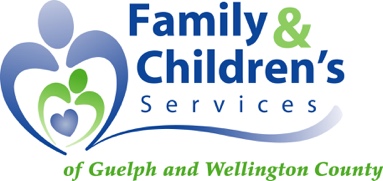 JOB POSTING #019-2017Family & Children’s Services of Guelph and Wellington is a caring network of staff, volunteers, foster families and adopting families. Together, we are committed to protecting children and supporting families in our community. We are a charitable, non-profit agency that is legislated and primarily funded by the provincial Ministry of Children and Youth Services.POSITION:		Director of FinanceAs a member of the Senior Management Team, reporting to the Executive Director, the Director of Finance is responsible for the overall operations of the Finance Department and its associated programs and functions in support of Agency goals, objectives and strategy.As an integral part of the Senior Leadership Team, the Director of Finance must be passionate, committed and confident, possess exceptional communication skills and support a culture of learning and positivity.RESPONSIBILITIES:Financial Accounting and Internal ControlsExternal Reporting to Funders and other Government AgenciesCash Flow ManagementPreparation of annual audits and liaise with external auditors, as neededPrepare and deliver budgets, financial forecasting reports to Senior Management Team and BoardsBuild relationships, both internally and externallyFoster teamwork and collaboration to resolve problems and make decisions that support the strategic direction and vision/mission of the organizationInsurance coverage and Risk ManagementOversee and direct other functions as requiredQUALIFICATIONS/SKILLS:CPA designationKnowledge of Generally Accepted Accounting PrinciplesMinimum 5 years Finance experienceProven experience in financial and strategic planning, forecasting, budgeting and risk managementProven experience in leadership, ability to apply critical thinking and develop creative solutions to support strategic approaches and organizational outcomesProject PlanningProficient in Excel and other Microsoft programs/applicationsProven ability to develop, engage and lead a teamAbility to present to groups, including the Board of DirectorsPrevious child welfare, government or not-for-profit experience would be an assetWorking knowledge of COGNOS and ORACLE would be an assetExperience overseeing Administration, IT and QA would be an assetExperience in/exposure to property management and insurance risk analysis would be an assetLOCATION:		275 Eramosa Road, GuelphFamily and Children's Services is committed to anti-oppressive values of equity, inclusion and respect.  We value a diverse workforce and encourage applications from people of all races, colours, ethnic origins, religions, abilities and sexual orientations. We are committed to creating an accessible environment for all. Please let us know if you have any accommodation needs. We thank all applicants; however only those considered for interviews will be contacted.Qualified individuals are invited to send their resume to:		Human ResourcesFamily & Children’s Services		P.O. Box 1088		Guelph, Ontario		N1H 6N3		Fax (519) 836-6714		employment@fcsgw.orgPosting Date:	November 28, 2017